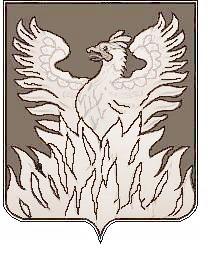 СОВЕТ ДЕПУТАТОВмуниципального образования«Городское поселение Воскресенск»Воскресенского муниципального районаМосковской областиРЕШЕНИЕот 06.08.2014г. № 632/88О внесении изменений и дополнений в  Устав муниципального образования «Городское поселение Воскресенск» Воскресенского муниципального района Московской области             Руководствуясь Федеральными законами от 02.07.2013 N 176-ФЗ "О внесении изменений в Федеральный закон "Об общих принципах организации законодательных (представительных) и исполнительных органов государственной власти субъектов Российской Федерации" и статьи 7 и 46 Федерального закона "Об общих принципах организации местного самоуправления в Российской Федерации" по вопросам оценки регулирующего воздействия проектов нормативных правовых актов и экспертизы нормативных правовых актов", от 02.07.2013 N 185-ФЗ (ред. от 02.04.2014) "О внесении изменений в отдельные законодательные акты Российской Федерации и признании утратившими силу законодательных актов (отдельных положений законодательных актов) Российской Федерации в связи с принятием Федерального закона "Об образовании в Российской Федерации", от 22.10.2013 N 284-ФЗ "О внесении изменений в отдельные законодательные акты Российской Федерации в части определения полномочий и ответственности органов государственной власти субъектов Российской Федерации, органов местного самоуправления и их должностных лиц в сфере межнациональных отношений", от 02.11.2013 N 294-ФЗ "О внесении изменений в Федеральный закон "Об уполномоченных по защите прав предпринимателей в Российской Федерации" и отдельные законодательные акты Российской Федерации", от 28.12.2013 N 396-ФЗ (ред. от 12.03.2014) "О внесении изменений в отдельные законодательные акты Российской Федерации", от 28.12.2013 N 416-ФЗ "О внесении изменений в Федеральный закон "О лотереях" и отдельные законодательные акты Российской Федерации", от 27.05.2014 N 136-ФЗ "О внесении изменений в статью 26.3 Федерального закона "Об общих принципах организации законодательных (представительных) и исполнительных органов государственной власти субъектов Российской Федерации" и Федеральный закон "Об общих принципах организации местного самоуправления в Российской Федерации", от 23.06.2014 N 165-ФЗ "О внесении изменений в Федеральный закон "Об общих принципах организации местного самоуправления в Российской Федерации" и отдельные законодательные акты Российской Федерации", от 21.07.2014 N 217-ФЗ "О внесении изменений в Жилищный кодекс Российской Федерации и отдельные законодательные акты Российской Федерации в части законодательного регулирования отношений по найму жилых помещений жилищного фонда социального использования", от 21.07.2014 N 256-ФЗ "О внесении изменений в отдельные законодательные акты Российской Федерации по вопросам проведения независимой оценки качества оказания услуг организациями в сфере культуры, социального обслуживания, охраны здоровья и образования", Законом Московской области от 18.09.2009 N 107/2009-ОЗ (ред. от 12.12.2013) "О гарантиях осуществления полномочий депутатами Советов депутатов муниципальных образований Московской области, членами выборных органов местного самоуправления и выборными должностными лицами местного самоуправления муниципальных образований Московской области", Законом Московской области от 02.06.2014 N 55/2014-ОЗ "О сроке полномочий представительных органов муниципальных образований Московской области и порядке формирования представительных органов муниципальных районов Московской области, сроке полномочий и порядке избрания глав муниципальных образований Московской области"  Совет депутатов муниципального образования «Городское поселение Воскресенск» Воскресенского муниципального района Московской области решил:      1. Внести прилагаемые изменения и дополнения в Устав муниципального образования "Городское поселение Воскресенск» Воскресенского муниципального района" Московской области, зарегистрированного 20.06.2012 года Управлением юстиции Российской Федерации по Московской области за № RU 505141042012001.      2. 	Направить настоящее решение в Управление юстиции Российской Федерации по Московской области для государственной регистрации.      3. 	Опубликовать настоящее решение  после его государственной регистрации.Контроль  за   исполнением   настоящего   решения   возложить на председателя Советадепутатов муниципального образования «Городское поселение Воскресенск».Глава городского поселения Воскресенск                                                        А.В. КвардаковПредседатель Совета депутатовгородского поселения Воскресенск		            	             	В.В. Бормашов                                                                                    	          Приложение							           к решению Совета депутатовгородского поселенияВоскресенск от  06.08.2014г. № 632/88Изменения  и дополнения в   Устав  муниципального образования «Городское поселение Воскресенск» Воскресенского муниципального района Московской области         Внести изменения и дополнения в Устав муниципального образования «Городское поселение Воскресенск» Воскресенского муниципального района Московской области, принятого решением Совета депутатов городского поселения Воскресенск от 30.03.2012 N 339/48, в связи с принятием Федеральных законов от 02.07.2013 N 176-ФЗ "О внесении изменений в Федеральный закон "Об общих принципах организации законодательных (представительных) и исполнительных органов государственной власти субъектов Российской Федерации" и статьи 7 и 46 Федерального закона "Об общих принципах организации местного самоуправления в Российской Федерации" по вопросам оценки регулирующего воздействия проектов нормативных правовых актов и экспертизы нормативных правовых актов", от 02.07.2013 N 185-ФЗ (ред. от 02.04.2014) "О внесении изменений в отдельные законодательные акты Российской Федерации и признании утратившими силу законодательных актов (отдельных положений законодательных актов) Российской Федерации в связи с принятием Федерального закона "Об образовании в Российской Федерации", от 22.10.2013 N 284-ФЗ "О внесении изменений в отдельные законодательные акты Российской Федерации в части определения полномочий и ответственности органов государственной власти субъектов Российской Федерации, органов местного самоуправления и их должностных лиц в сфере межнациональных отношений", от 02.11.2013 N 294-ФЗ "О внесении изменений в Федеральный закон "Об уполномоченных по защите прав предпринимателей в Российской Федерации" и отдельные законодательные акты Российской Федерации", от 28.12.2013 N 396-ФЗ (ред. от 12.03.2014) "О внесении изменений в отдельные законодательные акты Российской Федерации", от 28.12.2013 N 416-ФЗ "О внесении изменений в Федеральный закон "О лотереях" и отдельные законодательные акты Российской Федерации", от 27.05.2014 N 136-ФЗ "О внесении изменений в статью 26.3 Федерального закона "Об общих принципах организации законодательных (представительных) и исполнительных органов государственной власти субъектов Российской Федерации" и Федеральный закон "Об общих принципах организации местного самоуправления в Российской Федерации", от 23.06.2014 N 165-ФЗ "О внесении изменений в Федеральный закон "Об общих принципах организации местного самоуправления в Российской Федерации" и отдельные законодательные акты Российской Федерации", от 21.07.2014 N 217-ФЗ "О внесении изменений в Жилищный кодекс Российской Федерации и отдельные законодательные акты Российской Федерации в части законодательного регулирования отношений по найму жилых помещений жилищного фонда социального использования", от 21.07.2014 N 256-ФЗ "О внесении изменений в отдельные законодательные акты Российской Федерации по вопросам проведения независимой оценки качества оказания услуг организациями в сфере культуры, социального обслуживания, охраны здоровья и образования", на основании Закона Московской области от 18.09.2009 N 107/2009-ОЗ (ред. от 12.12.2013) "О гарантиях осуществления полномочий депутатами Советов депутатов муниципальных образований Московской области, членами выборных органов местного самоуправления и выборными должностными лицами местного самоуправления муниципальных образований Московской области"  следующего содержания:            1. пункт 1 части 1 статьи 11 Устава изложить в следующей редакции:"1) составление и рассмотрение проекта бюджета поселения, утверждение и исполнение бюджета поселения, осуществление контроля за его исполнением, составление и утверждение отчета об исполнении бюджета поселения;            2.  дополнить часть 3 статьи 11 Устава предложением следующего содержания:"Порядок заключения соглашений определяется уставом муниципального образования и (или) нормативными правовыми актами представительного органа муниципального образования."            3.  дополнить  часть 1 статьи 11 Устава пунктом 8.1. следующего содержания: « 8.1.) создание условий для реализации мер, направленных на укрепление межнационального и межконфессионального согласия, сохранение и развитие языков и культуры народов Российской Федерации, проживающих на территории городского поселения Воскресенск, социальную и культурную адаптацию мигрантов, профилактику межнациональных (межэтнических) конфликтов;»           4. внести в пункт 22 части 1 статьи 11 Устава изложив его в следующей редакции:« 22) присвоение адресов объектам адресации, изменение, аннулирование адресов, присвоение наименований элементам улично-дорожной сети (за исключением автомобильных дорог федерального значения, автомобильных дорог регионального или межмуниципального значения, местного значения муниципального района), наименований элементам планировочной структуры в границах поселения, изменение, аннулирование таких наименований, размещение информации в государственном адресном реестре;»; 5. внести изменения в  пункт 32 части 1 статьи 11 Устава изложив его в следующей редакции:« 32) оказание поддержки гражданам и их объединениям, участвующим в охране общественного порядка, создание условий для деятельности народных дружин; »Исключить п. 36 части 1 статьи 11 Устава в связи с признанием его утратившим силу - Федеральный закон от 28.12.2013 N 416-ФЗ "О внесении изменений в Федеральный закон "О лотереях" и отдельные законодательные акты Российской Федерации"дополнить часть 1 статьи 11.1 Устава  пунктом 11 следующего содержания:«11) оказание поддержки общественным объединениям инвалидов, а также созданным общероссийскими общественными объединениями инвалидов организациям в соответствии с Федеральным законом от 24 ноября 1995 года N 181-ФЗ "О социальной защите инвалидов в Российской Федерации";дополнить часть 1 статьи 11.1 Устава  пунктом 12 следующего содержания:        «12) создание условий для организации проведения независимой оценки качества оказания услуг организациями в порядке и на условиях, которые установлены федеральными законами.";дополнить часть 1 статьи 11.1 Устава  пунктом 13 следующего содержания:       «13) предоставление гражданам жилых помещений муниципального жилищного фонда по договорам найма жилых помещений жилищного фонда социального использования в соответствии с жилищным законодательством.";дополнить Устав статьей 11.2 следующего содержания:«  Статья 11.2. Муниципальный контроль1. Органы местного самоуправления городского поселения организуют и осуществляют муниципальный контроль за соблюдением требований, установленных муниципальными правовыми актами, принятыми по вопросам местного значения, а в случаях, если соответствующие виды контроля отнесены федеральными законами к полномочиям органов местного самоуправления, также муниципальный контроль за соблюдением требований, установленных федеральными законами, законами субъектов Российской Федерации.2. К отношениям, связанным с осуществлением муниципального контроля, организацией и проведением проверок юридических лиц, индивидуальных предпринимателей, применяются положения Федерального закона от 26 декабря 2008 года N 294-ФЗ "О защите прав юридических лиц и индивидуальных предпринимателей при осуществлении государственного контроля (надзора) и муниципального контроля".»        11. внести изменения в  пункт 3 части 1 статьи 12 Устава изложив его  в следующей редакции: « 3) создание муниципальных предприятий и учреждений, осуществление финансового обеспечения деятельности муниципальных казенных учреждений и финансового обеспечения выполнения муниципального задания бюджетными и автономными муниципальными учреждениями, а также осуществление закупок товаров, работ, услуг для обеспечения муниципальных нужд;»        12.  внести изменения в  пункт 8.1. части 1 статьи 12 Устава изложив его  в следующей редакции:« 8.1) организация профессионального образования и дополнительного профессионального образования выборных должностных лиц местного самоуправления, членов выборных органов местного самоуправления, депутатов представительных органов городского поселения Воскресенск, муниципальных служащих и работников муниципальных учреждений;пункт 5 статьи 26 Устава изложить в новой редакции следующего содержания:« 5. На первом заседании Совет депутатов городского поселения избирает заместителя председателя Совета депутатов городского поселения в порядке, установленном настоящим Уставом и регламентом Совета депутатов городского поселения.Заместитель председателя Совета депутатов городского поселения в период отсутствия главы городского поселения выполняет функции по руководству Советом депутатов городского поселения, ведет его заседания, координирует деятельность постоянных депутатских комиссий,  депутатских фракций и рабочих депутатских групп, а также выполняет другие обязанности, предусмотренные регламентом Совета депутатов городского поселения и по поручению главы городского поселения.Заместитель председателя Совета депутатов городского поселения  может исполнять свои полномочия на постоянной основе на основании соответствующего решения Совета депутатов городского поселения.»пункт 1 статьи 28 Устава изложить в новой редакции следующего содержания:         « 1. Председателем Совета депутатов городского поселения является Глава городского поселения.»  15. пункт 2, 4 статьи 28 Устава исключить. в пункте 2 части 7 статьи 29 Устава слова "состоять членом управления" заменить словами "состоять членом органа управления";Статью 30 Устава изложить в новой редакции следующего содержания:« Статья 30. Глава городского поселения 1. Глава городского поселения является высшим должностным лицом городского поселения и наделяется настоящим Уставом собственными полномочиями по решению вопросов местного значения.2. Глава городского поселения избирается гражданами, проживающими на территории городского поселения и обладающими избирательным правом в соответствии с федеральным законом, на основании всеобщего равного и прямого избирательного права при тайном голосовании сроком на 5 лет.3. Глава городского поселения входит в состав Совета депутатов городского поселения  с правом решающего голоса и исполняет полномочия его председателя.4. Полномочия   главы   городского   поселения   начинаются  со   дня   его   вступления  в должность и прекращаются в день вступления в должность вновь избранного главы городского поселения.5. Глава городского поселения осуществляет свои полномочия на постоянной основе. 6. Глава городского поселения осуществляет следующие полномочия:1) представляет городское поселение в отношениях с органами местного самоуправления других муниципальных образований, органами государственной власти, гражданами и организациями, без доверенности действует от имени городского поселения, заключает от имени городского поселения договоры и соглашения;2) исполняет полномочия председателя Совета депутатов городского поселения;3) подписывает и обнародует в порядке, установленном настоящим Уставом, нормативные правовые акты, принятые Советом депутатов городского поселения;4) издает в пределах своих полномочий правовые акты;5) вправе требовать созыва внеочередного заседания Совета депутатов городского поселения;6) обеспечивает осуществление органами местного самоуправления городского поселения полномочий по решению вопросов местного значения  и отдельных государственных полномочий, переданных органам местного самоуправления городского поселения федеральными законами и законами Московской области Российской Федерации.7) представляет Совету депутатов городского поселения ежегодные отчеты о результатах своей деятельности;8 организует выполнение решений Совета депутатов городского поселения в пределах своих полномочий;9) вносит в Совет депутатов городского поселения проекты муниципальных правовых актов;10) заключает контракт с руководителем администрации городского поселения;11) от имени поселения принимает в установленном законом порядке выморочное имущество, которое в соответствии с законодательством РФ переходит в порядке наследования в собственность городского поселения, получает свидетельство о праве на наследство на выморочное имущество.7. Глава городского поселения должен соблюдать ограничения и запреты и исполнять обязанности, которые установлены Федеральным законом от 25 декабря 2008 года N 273-ФЗ "О противодействии коррупции" и другими федеральными законами.8. Полномочия главы городского поселения прекращаются досрочно в случае:1) смерти;2) отставки по собственному желанию;3) удаления в отставку в соответствии со статьей 74.1 Федерального закона от 6 октября 2003 года N 131-ФЗ "Об общих принципах организации местного самоуправления в Российской Федерации";4) отрешения от должности в соответствии со ст. 74  Федерального закона от 6 октября 2003 года N 131-ФЗ "Об общих принципах организации местного самоуправления в Российской Федерации";4) признания судом недееспособным или ограниченно дееспособным;5) признания судом безвестно отсутствующим или объявления умершим;6) вступления в отношении него в законную силу обвинительного приговора суда;7) выезда за пределы Российской Федерации на постоянное место жительства;8) прекращения гражданства Российской Федерации, прекращения гражданства иностранного государства - участника международного договора Российской Федерации, в соответствии с которым иностранный гражданин имеет право быть избранным в органы местного самоуправления, приобретения им гражданства иностранного государства либо получения им вида на жительство или иного документа, подтверждающего право на постоянное проживание гражданина Российской Федерации на территории иностранного государства, не являющегося участником международного договора Российской Федерации, в соответствии с которым гражданин Российской Федерации, имеющий гражданство иностранного государства, имеет право быть избранным в органы местного самоуправления;9) отзыва избирателями;10) установленной в судебном порядке стойкой неспособности по состоянию здоровья осуществлять полномочия главы муниципального образования;11) преобразования муниципального образования в случаях, установленных федеральным законом, а также в случае упразднения городского поселения;12) утраты городским поселением статуса муниципального образования в связи с его объединением с городским округом;13) увеличения численности избирателей городского поселения более чем на 25 процентов, произошедшего вследствие изменения границ городского поселения или объединения поселения с городским округом.9. В случае досрочного прекращения полномочий главы городского поселения его полномочия временно исполняет заместитель председателя Совета депутатов городского поселения.10. В случае временного отсутствия главы городского поселения на период отпуска, болезни, командировки функции по руководству Советом депутатов городского поселения осуществляет заместитель председателя Совета депутатов городского поселения.В иных случаях временного отсутствия главы городского поселения временное исполнение обязанностей главы городского поселения - председателя Совета депутатов городского поселения возлагается Советом депутатов городского поселения на заместителя председателя Совета депутатов городского поселения, а в случае его отсутствия - на депутата Совета депутатов городского поселения.»Статью 31 Устава изложить в новой редакции следующего содержания:         « Статья 31. Администрация городского поселения1. Администрация городского поселения - исполнительно-распорядительный орган местного самоуправления городского поселения, наделенный настоящим Уставом полномочиями по решению вопросов местного значения и полномочиями для осуществления отдельных государственных полномочий, переданных органам местного самоуправления городского поселения федеральными законами и законами Московской области. Администрация городского поселения обладает правами юридического лица.2. Администрацию городского поселения возглавляет руководитель администрации городского поселения на принципах единоначалия. 3. Администрация городского поселения подотчетна Совету депутатов городского поселения по вопросам его компетенции и государственным органам по вопросам, связанным с осуществлением отдельных государственных полномочий этих органов.4. Структура администрации городского поселения утверждается Советом депутатов городского поселения по представлению руководителя администрации городского поселения.5. В структуру администрации городского поселения могут входить  отраслевые (функциональные) и территориальные органы администрации городского поселения – управления, комитеты, которые подчинены непосредственно руководителю администрации городского поселения.6. Работники администрации городского поселения, замещающие в соответствии со штатным расписанием, утвержденным руководителем администрации городского поселения, должности муниципальной службы, составляют аппарат администрации городского поселения.»Дополнить Устав статьей 32.1 следующего содержания:« Статья 32.1. Руководитель администрации городского поселения1. Руководитель администрации городского поселения назначается на должность руководителя администрации городского поселения по контракту, заключаемому по результатам конкурса на замещение указанной должности.2. Контракт с руководителем администрации городского поселения заключается на срок полномочий Совета депутатов городского поселения, принявшего решение о назначении лица на  должность  руководителя  администрации  городского  поселения   ( до  дня  начала работы Совета депутатов городского поселения нового созыва), но не менее чем на два года.3. Условия контракта для руководителя администрации городского поселения утверждаются Советом депутатов городского поселения.4.  В конкурсе вправе участвовать граждане Российской Федерации, достигшие 25-летнего возраста, владеющие государственным языком РФ, имеющие высшее профессиональное образование и не менее 4 лет стажа государственной или муниципальной службы или не менее 5 лет стажа работы по специальности, отвечающие требованиям Федерального закона от 02.03.2007 N 25-ФЗ "О муниципальной службе в Российской Федерации".     К кандидату на должность руководителя администрации городского поселения  устанавливаются дополнительные требования:1) наличие опыта работы на руководящих должностях - не менее 5 лет;2) отсутствие неснятой или непогашенной судимости.5. Порядок проведения конкурса на замещение должности руководителя администрации городского поселения утверждается Советом депутатов городского поселения. Порядок проведения конкурса должен предусматривать опубликование условий конкурса, сведений о дате, времени и месте его проведения, проекта контракта не позднее чем за 20 дней до дня проведения конкурса.6. Контракт с руководителем администрации городского поселения заключается главой городского поселения.7. Руководитель администрации городского поселения не вправе заниматься предпринимательской, а также иной оплачиваемой деятельностью, за исключением преподавательской, научной и иной творческой деятельности. При этом преподавательская, научная и иная творческая деятельность не может финансироваться исключительно за счет средств иностранных государств, международных и иностранных организаций, иностранных граждан и лиц без гражданства, если иное не предусмотрено международным договором Российской Федерации или законодательством Российской Федерации. Руководитель администрации городского поселения не вправе входить в состав органов управления, попечительских или наблюдательных советов, иных органов иностранных некоммерческих неправительственных организаций и действующих на территории Российской Федерации их структурных подразделений, если иное не предусмотрено международным договором Российской Федерации или законодательством Российской Федерации.8. Руководитель администрации городского поселения должен соблюдать ограничения и запреты и исполнять обязанности, которые установлены Федеральным законом от 25 декабря 2008 года N 273-ФЗ "О противодействии коррупции" и другими федеральными законами.9. Руководитель администрации городского поселения осуществляет следующие полномочия:1) представляет администрацию городского поселения  в отношениях с органами местного самоуправления других муниципальных образований, органами государственной власти, гражданами и организациями, без доверенности действует от имени администрации городского поселения;2) издает в пределах своих полномочий правовые акты;3) руководит администрацией городского поселения на принципах единоначалия;4) заключает от имени администрации городского поселения контракты, договоры и соглашения;5) организует выполнение решений Совета депутатов городского поселения в пределах своих полномочий;6) вносит в Совет депутатов городского поселения проекты муниципальных правовых актов;7) представляет на утверждение Совета депутатов городского поселения проект бюджета городского поселения и отчет о его исполнении;8) представляет на рассмотрение Совета депутатов городского поселения проекты нормативных правовых актов об установлении, изменении и отмене местных налогов и сборов, осуществлении расходов из средств местного бюджета;9) представляет на утверждение Совета депутатов городского поселения планы и программы  социально  -  экономического развития  городского  поселения,  отчеты   об   их исполнении;10) представляет структуру администрации городского поселения на утверждение Совета депутатов;11) утверждает штатное расписание администрации городского поселения и руководит ее деятельностью в соответствии с Положением об администрации городского поселения;12) назначает и освобождает от должности руководителей отраслевых (функциональных) и территориальных органов администрации городского поселения, а также руководителей муниципальных предприятий и учреждений;10. Руководитель администрации городского поселения:1) подконтролен и подотчетен Совету депутатов городского поселения;2) представляет Совету депутатов городского поселения ежегодные отчеты о результатах своей деятельности и деятельности администрации городского поселения, в том числе о решении вопросов, поставленных Советом депутатов городского поселения;3) обеспечивает осуществление администрацией городского поселения полномочий по решению вопросов местного значения и отдельных государственных полномочий, переданных органам местного самоуправления федеральными законами и законами Московской области.11. В период временного отсутствия руководителя администрации городского поселения (болезнь, командировка, отпуск) его исполнительно-распорядительные функции выполняет первый заместитель руководителя администрации, а в его отсутствие - один из заместителей руководителя администрации, назначаемые распоряжением руководителя администрации городского поселения.12. Полномочия руководителя администрации городского поселения прекращаются досрочно в случае:1) смерти;2) отставки по собственному желанию;3) расторжения контракта в соответствии с частью 11 ст. 37 Федерального закона от 06.10.2003 N 131-ФЗ "Об общих принципах организации местного самоуправления в Российской Федерации";4) отрешения от должности в соответствии со ст. 74 Федерального закона от 06.10.2003 N 131-ФЗ "Об общих принципах организации местного самоуправления в Российской Федерации";5) признания судом недееспособным или ограниченно дееспособным;6) признания судом безвестно отсутствующим или объявления умершим;7) вступления в отношении него в законную силу обвинительного приговора суда;8) выезда за пределы Российской Федерации на постоянное место жительства;9) прекращения гражданства Российской Федерации, прекращения гражданства иностранного государства - участника международного договора Российской Федерации, в соответствии с которым иностранный гражданин имеет право быть избранным в органы местного самоуправления, приобретения им гражданства иностранного государства либо получения им вида на жительство или иного документа, подтверждающего право на постоянное проживание гражданина Российской Федерации на территории иностранного государства, не являющегося участником международного договора Российской Федерации, в соответствии с которым гражданин Российской Федерации, имеющий гражданство иностранного государства, имеет право быть избранным в органы местного самоуправления;10) призыва на военную службу или направления на заменяющую ее альтернативную гражданскую службу;11) преобразования городского поселения, осуществляемого в соответствии с частями 3, 3.2, 4 - 6, 6.1, 6.2, 7, 7.1 статьи 13 Федерального закона от 06.10.2003 N 131-ФЗ "Об общих принципах организации местного самоуправления в Российской Федерации",  а также в случае упразднения городского поселения;         12) утраты поселением статуса городского поселения в связи с его объединением с городским округом;13) в случае увеличения численности избирателей городского поселения более чем на 25 процентов, произошедшего вследствие изменения границ городского поселения или объединения поселения с городским округом;14) вступления в должность главы городского поселения, исполняющего полномочия главы местной администрации.13. Контракт с руководителем администрации городского поселения может быть расторгнут по соглашению сторон или в судебном порядке на основании заявления:1) Совета депутатов городского поселения или главы городского поселения - в связи с нарушением условий контракта в части, касающейся решения вопросов местного значения, а также в связи с несоблюдением ограничений, установленных частью 7 настоящей статьи;2) высшего должностного лица субъекта Российской Федерации (руководителя высшего исполнительного органа государственной власти Московской области Российской Федерации) - в связи с нарушением условий контракта в части, касающейся осуществления отдельных государственных полномочий, переданных органам местного самоуправления городского поселения федеральными законами и законами Московской области Российской Федерации, а также в связи с несоблюдением ограничений, установленных частью 7 настоящей статьи;3) руководителя администрации городского поселения - в связи с нарушениями условий контракта органами местного самоуправления городского поселения и (или) органами государственной власти Московской области.»Дополнить Устав статьей 35.1 следующего содержания:« Статья 35.1. Социальные гарантии депутата, члена выборного органа, выборного должностного лица органов местного самоуправления городского поселения, осуществляющего свои полномочия на постоянной основе.1. Депутату, члену выборного органа, выборному должностному лицу органов местного самоуправления городского поселения, осуществляющим свои полномочия на постоянной основе, в случае неизбрания их на очередной срок полномочий, а также в случае досрочного прекращения полномочий, выплачивается единовременное денежное пособие.Единовременное денежное пособие выплачивается один раз за все время нахождения на муниципальной должности, и его размер не может превышать четырех денежных содержаний, получаемых на дату истечения срока или досрочного прекращения полномочий депутата, члена выборного органа, выборного должностного лица.Единовременное денежное пособие не выплачивается, если полномочия депутата, члена выборного органа, выборного должностного лица прекратились досрочно по следующим основаниям:1) вступление в отношении него в законную силу обвинительного приговора суда;2) отзыв избирателями;3) вступление в законную силу решения суда о неправомочности данного состава депутатов, членов выборного органа;4) отставка по собственному желанию, за исключением добровольного сложения с себя полномочий в случае установления инвалидности первой или второй группы.Статью 36 Устава изложить в новой редакции следующего содержания:«Статья 36. Система муниципальных правовых актов городского поселения1. В систему муниципальных правовых актов входят:1) Устав городского поселения;2) правовые акты, принятые на местном референдуме; 3) решения Совета депутатов городского поселения;4) постановления и распоряжения главы городского поселения;5) постановления и распоряжения Администрации городского поселения6)распоряжения контрольно-счетного органа.2. Устав городского поселения и оформленные в виде правовых актов решения, принятые на местном референдуме, являются актами высшей юридической силы в системе муниципальных правовых актов, имеют прямое действие и применяются на всей территории городского поселения.3. Муниципальные правовые акты, принятые органами местного самоуправления, подлежат обязательному исполнению на всей территории городского поселения.4. Муниципальные правовые акты не должны противоречить Конституции Российской Федерации, федеральным конституционным законам, федеральным законам и иным нормативным правовым актам Российской Федерации, законам, нормативным правовым актам Московской области, настоящему Уставу.дополнить пункт 1 статьи 39 Устава после слов « главой городского поселения» словами « руководителем администрации городского поселения»;         23. дополнить статью 39 Устава частью 3 следующего содержания:« 3. Проекты муниципальных нормативных правовых актов, затрагивающие вопросы осуществления предпринимательской и инвестиционной деятельности, подлежат оценке регулирующего воздействия, проводимой органами местного самоуправления в порядке, установленном муниципальными нормативными правовыми актами в соответствии с законом Московской области.Оценка регулирующего воздействия проектов муниципальных нормативных правовых актов проводится в целях выявления положений, вводящих избыточные обязанности, запреты и ограничения для субъектов предпринимательской и инвестиционной деятельности или способствующих их введению, а также положений, способствующих возникновению необоснованных расходов субъектов предпринимательской и инвестиционной деятельности и бюджет городского поселения Воскресенск.» Статью 40 Устава изложить в новой редакции следующего содержания:«  Статья 40. Вступление в силу муниципальных правовых актов1. Муниципальные правовые акты городского поселения, затрагивающие права и свободы граждан, вступают в силу после официального опубликования (обнародования).2. Муниципальные нормативные правовые акты о налогах и сборах вступают в силу в соответствии с Налоговым кодексом Российской Федерации.3. Устав городского поселения Воскресенск, муниципальный правовой акт о внесении изменений и дополнений в устав городского поселения Воскресенск подлежат официальному опубликованию (обнародованию) после их государственной регистрации и вступают в силу после их официального опубликования (обнародования). Изменения и дополнения, внесенные в устав городского поселения Воскресенск и изменяющие структуру органов местного самоуправления, полномочия органов местного самоуправления городского поселения Воскресенск (за исключением полномочий, срока полномочий и порядка избрания выборных должностных лиц местного самоуправления), вступают в силу после истечения срока полномочий Совета депутатов городского поселения Воскресенск, принявшего муниципальный правовой акт о внесении в устав указанных изменений и дополнений.3. Официальным печатным органом городского поселения является Воскресенская районная газета « Наше Слово». Муниципальные правовые акты, подлежащие опубликованию (обнародованию) размещаются на официальном    сайте    органов    местного    самоуправления    городского    поселения    Воскресенск ( www.vosgoradmin.ru).4. Опубликование (обнародование) муниципальных правовых актов городского поселения Воскресенск производится в течение 14 дней со дня их принятия (издания), если иное не предусмотрено самим актом либо федеральным и региональным законодательством, при  этомдолжна быть обеспечена возможность ознакомления с ними граждан, за исключением муниципальных правовых актов или их отдельных положений, содержащих сведения, распространение которых ограничено федеральным законом.Опубликование (обнародование) зарегистрированного устава городского поселения, муниципального правового акта о внесении изменений и дополнений в устав городского поселения Воскресенск производится в течение семи дней со дня его поступления из территориального органа уполномоченного федерального органа исполнительной власти в сфере регистрации уставов муниципальных образований.»           25. дополнить часть 1 статьи 41 Устава абзацем 2 следующего содержания: «  Действие муниципального правового акта, не имеющего нормативного характера, незамедлительно приостанавливается принявшим (издавшим) его органом местного самоуправления городского поселения или должностным лицом местного самоуправления в случае получения соответствующего предписания Уполномоченного при Президенте Российской Федерации по защите прав предпринимателей, выданного в соответствии с законодательством Российской Федерации об уполномоченных по защите прав предпринимателей. Об исполнении полученного предписания исполнительно-распорядительные органы местного самоуправления городского поселения или должностные лица местного самоуправления обязаны сообщить Уполномоченному при Президенте Российской Федерации по защите прав предпринимателей в трехдневный срок, а Совет депутатов городского поселения - не позднее трех дней со дня принятия им решения.»            26.  часть 4 статьи 46 Устава изложить в следующей редакции:            « 4. Проект бюджета городского поселения, решение об утверждении бюджета городского поселения, годовой отчет о его исполнении, ежеквартальные сведения о ходе исполнения бюджета городского поселения и о численности муниципальных служащих органов местного самоуправления, работников муниципальных учреждений с указанием фактических затрат на их денежное содержание подлежат официальному опубликованию.       Органы местного самоуправления городского поселения обеспечивают жителям поселения возможность ознакомиться с указанными документами и сведениями в случае невозможности их опубликования.»  часть 5 статьи 46 Устава изложить в новой редакции:            «  5.  Составление и рассмотрение проекта местного бюджета, утверждение и исполнение местного бюджета, осуществление контроля за его исполнением, составление и утверждение отчета об исполнении местного бюджета осуществляются органами местного самоуправления самостоятельно с соблюдением требований, установленных Бюджетным кодексом Российской Федерации»;дополнить   статью 46 Устава  пунктом 9 следующего содержания:             «  9.  Руководитель финансового органа городского поселения назначается на должность из числа лиц, отвечающих квалификационным требованиям, установленным уполномоченным Правительством Российской Федерации федеральным органом исполнительной власти»;статью 47 Устава изложить в следующей редакции:          "Статья 47. Доходы бюджета городского поселения          Формирование доходов местных бюджетов осуществляется в соответствии с бюджетным законодательством Российской Федерации, законодательством о налогах и сборах и законодательством об иных обязательных платежах.";   статьи 49, 50, 51 Устава признать утратившими силу;статью 52 Устава изложить в следующей редакции:  «     Статья 52. Выравнивание бюджетной обеспеченности городского поселения          Выравнивание бюджетной обеспеченности городского поселения осуществляется путем предоставления бюджету городского поселения дотаций на выравнивание бюджетной обеспеченности поселения из бюджета Московской области или из бюджета Воскресенского муниципального района в случае наделения законом Московской области  органов местного самоуправления   Воскресенского    муниципального    района    полномочиями    органов государственной власти Московской области  по расчету и предоставлению дотаций бюджетам поселений за счет средств бюджета Московской области  в соответствии с Бюджетным кодексом Российской Федерации и принимаемыми в соответствии с ним законами Московской области, а также дотаций на выравнивание бюджетной обеспеченности поселений из бюджета Воскресенского муниципального района в соответствии с Бюджетным кодексом Российской Федерации и принимаемыми в соответствии с ним законами Московской области  и нормативными правовыми актами представительного органа Воскресенского муниципального района.";  дополнить Устав статьей 52.1 следующего содержания:           « Статья 52.1 Предоставление субвенций бюджету городского поселения на осуществление органами местного самоуправления государственных полномочий            1. Финансовое обеспечение расходных обязательств городского поселения, возникающих при выполнении государственных полномочий Российской Федерации, переданных для осуществления органам местного самоуправления городского поселения, осуществляется за счет средств федерального бюджета путем предоставления субвенций бюджету городского поселения из бюджета Московской области в соответствии с Бюджетным кодексом Российской Федерации.             2. Финансовое обеспечение расходных обязательств городского поселения, возникающих при выполнении государственных полномочий Московской области, переданных для осуществления органам местного самоуправления городского поселения законами Московской области, осуществляется за счет средств бюджета Московской области путем предоставления субвенций бюджету городского поселения из бюджета Московской области в соответствии с Бюджетным кодексом Российской Федерации и принимаемыми в соответствии с ним законами Московской области.";дополнить Устав статьей 52.2 следующего содержания:           «  Статья 52.2   Субсидии и иные межбюджетные трансферты, предоставляемые бюджету городского поселения из бюджета Московской области        1. В целях софинансирования расходных обязательств, возникающих при выполнении полномочий органов местного самоуправления городского поселения по вопросам местного значения, из бюджета Московской области предоставляются субсидии бюджету городского поселения в соответствии с Бюджетным кодексом Российской Федерации и принимаемыми в соответствии с ним законами Московской области.        2. В случаях и порядке, установленных законами Московской области в соответствии с Бюджетным кодексом Российской Федерации и принимаемыми в соответствии с ними иными нормативными правовыми актами органов государственной власти Московской области, бюджету городского поселения могут быть предоставлены иные межбюджетные трансферты из бюджета Московской области";дополнить Устав статьей 53.1 следующего содержания:         «  Статья 53.1  Субсидии, иные межбюджетные трансферты, предоставляемые из бюджета городского поселения        1. Законом Московской области может быть предусмотрено предоставление бюджету Московской области субсидий из бюджета городского поселения в соответствии с требованиями Бюджетного кодекса Российской Федерации.        2. Поселения, входящие в состав муниципального района, перечисляют в бюджет Воскресенского муниципального района межбюджетные субсидии на решение вопросов местного значения межмуниципального характера, определенных Федеральным законодательством, в случаях, установленных уставом Воскресенского муниципального района в соответствии с требованиями Бюджетного кодекса Российской Федерации.        3.   Бюджету   городского   поселения   могут   быть  предоставлены   иные  межбюджетные трансферты из бюджета Воскресенского муниципального района в соответствии с требованиями Бюджетного кодекса Российской Федерации.      4. Бюджету Воскресенского муниципального района могут быть предоставлены иные межбюджетные трансферты из бюджета городского поселения в соответствии с требованиями Бюджетного кодекса Российской Федерации.»;статью 54 Устава изложить в следующей редакции:«  Статья 54. Расходы бюджета городского поселения1. Формирование расходов местных бюджетов осуществляется в соответствии с расходными обязательствами муниципальных образований, устанавливаемыми и исполняемыми органами местного самоуправления данных муниципальных образований в соответствии с требованиями Бюджетного кодекса Российской Федерации.2. Исполнение расходных обязательств муниципальных образований осуществляется за счет средств соответствующих местных бюджетов в соответствии с требованиями Бюджетного кодекса Российской Федерации.";в пункт 4 статьи 55 Устава внести следующее изменение слово «глава» заменить на слово «администрация» статью 56 Устава изложить в следующей редакции:«Статья 56. Закупки для обеспечения муниципальных нужд1. Закупки товаров, работ, услуг для обеспечения муниципальных нужд осуществляются в соответствии с законодательством Российской Федерации о контрактной системе в сфере закупок товаров, работ, услуг для обеспечения государственных и муниципальных нужд.2. Закупки товаров, работ, услуг для обеспечения муниципальных нужд осуществляются за счет средств бюджета городского поселения.»;           38.  дополнить часть 2 статьи 61.1 Устава пунктом 5 следующего содержания:« 5) допущение главой городского поселения, администрацией городского поселения, иными органами и должностными лицами местного самоуправления городского поселения и подведомственными организациями массового нарушения государственных гарантий равенства прав и свобод человека и гражданина в зависимости от расы, национальности, языка, отношения к религии и других обстоятельств, ограничения прав и дискриминации по признакам расовой, национальной, языковой или религиозной принадлежности, если это повлекло нарушение межнационального и межконфессионального согласия и способствовало возникновению межнациональных (межэтнических) и межконфессиональных конфликтов.»           39. Положения части 3 статьи 39 Устава ( в редакции п.7 настоящих изменений и дополнений) вступают в силу с 01 января 2017 года в соответствии с пунктом 3 части 2  статьей 3 Федеральный закон от 02.07.2013 N 176-ФЗ "О внесении изменений в Федеральный закон "Об общих принципах организации законодательных (представительных) и исполнительных органов государственной власти субъектов Российской Федерации" и статьи 7 и 46 Федерального закона "Об общих принципах организации местного самоуправления в Российской Федерации" по вопросам оценки регулирующего воздействия проектов нормативных правовых актов и экспертизы нормативных правовых актов".           40. Положения пункта 22 части 1 статьи 11 Устава ( в редакции п.2 настоящих изменений и дополнений) вступают в силу с 01 июля 2014 года в соответствии со статьей 11 Федерального закона от 28.12.2013 N 443-ФЗ "О федеральной информационной адресной системе и о внесении изменений в Федеральный закон "Об общих принципах организации местного самоуправления в Российской Федерации".          41. Положения пункта 32 части 1 статьи 11 Устава ( в редакции п.3 настоящих изменений и дополнений) вступают в силу с 02 июля 2014 года в соответствии со статьей 4 Федерального закона от 02.04.2014 N 70-ФЗ "О внесении изменений в отдельные законодательные акты Российской Федерации по вопросам участия граждан в охране общественного порядка".          42. Положения пункта 12 части 1 статьи 11.1 Устава ( в редакции п.8 настоящих изменений и дополнений) вступают в силу с 21 октября 2014 года в соответствии со статьей 8 Федеральный закон от 21.07.2014 N 256-ФЗ "О внесении изменений в отдельные законодательные акты Российской Федерации по вопросам проведения независимой оценки качества оказания услуг организациями в сфере культуры, социального обслуживания, охраны здоровья и образования".